Cartes de jeu 
Compléter des dizaines et des centaines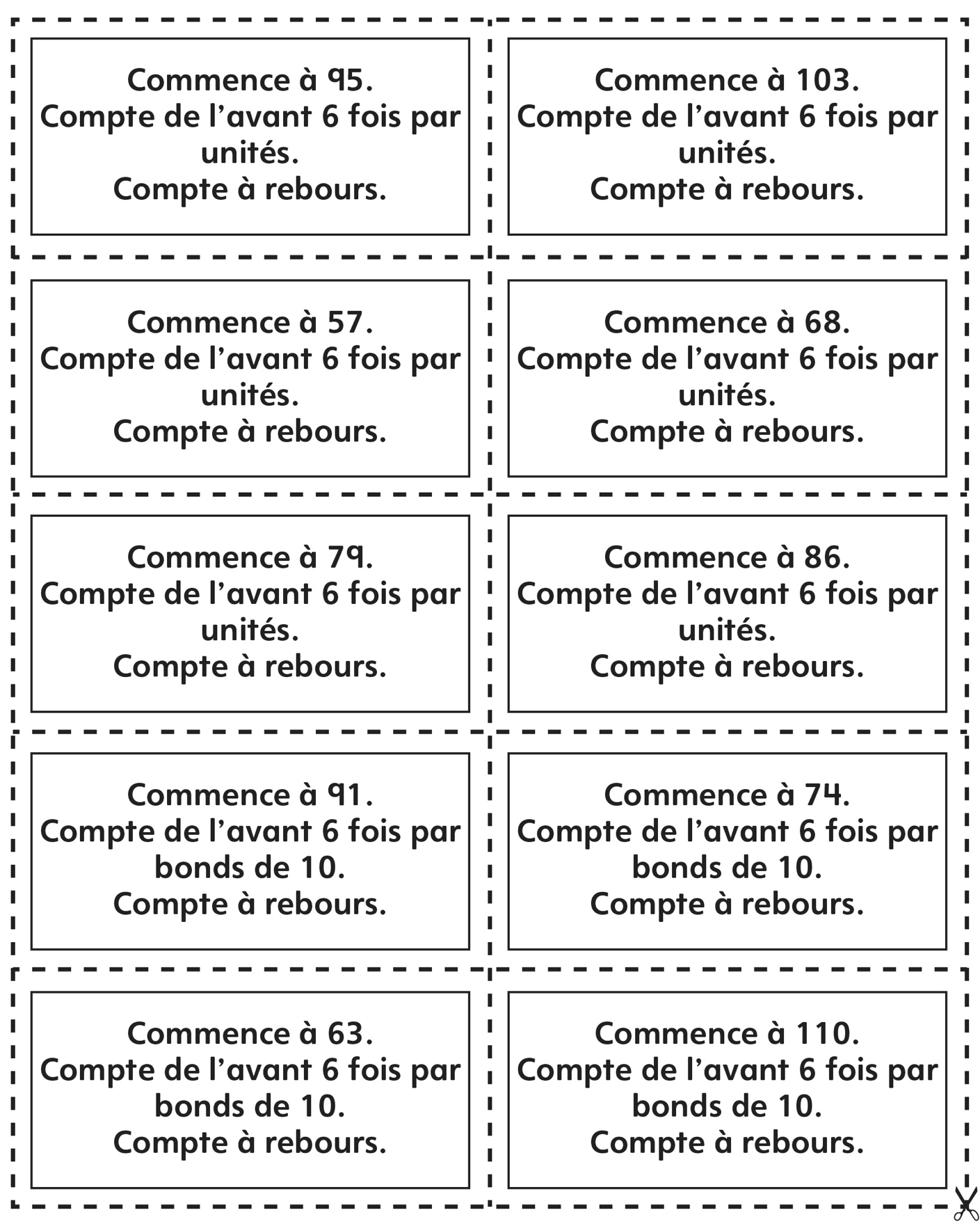 Cartes de jeu 
Compléter des dizaines et des centaines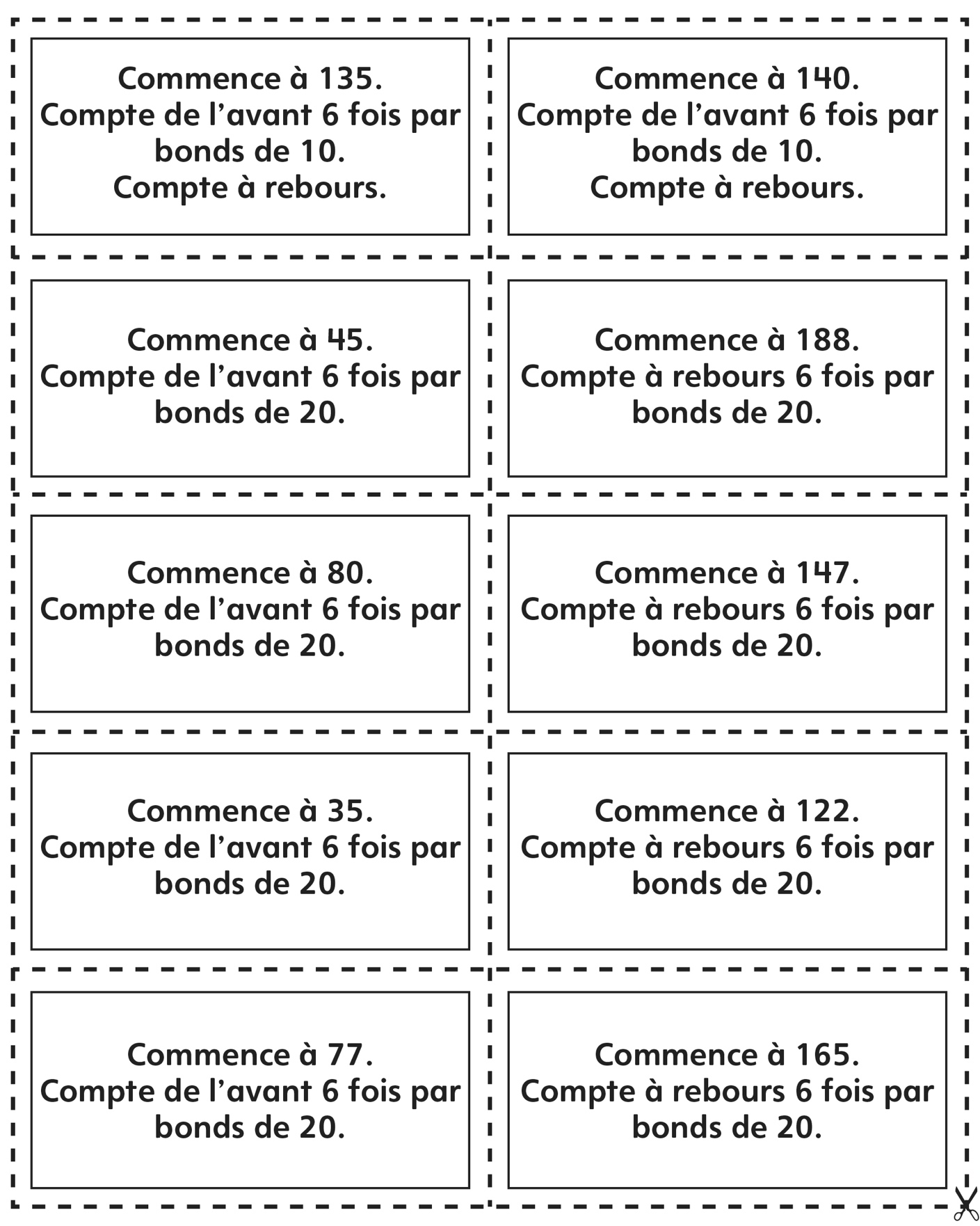 Compléter des dizaines et 
des centaines (cartes blanches)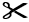 